CHAP G7                                          Les quadrilatèresSommaireLe parallélogrammeLes parallélogrammes particuliersCompétencesCHAP G7                                          Les quadrilatèresSommaireLe parallélogrammeLes parallélogrammes particuliersCompétencesCHAP G7                                          Les quadrilatèresSommaireLe parallélogrammeLes parallélogrammes particuliersCompétencesJe dois savoir…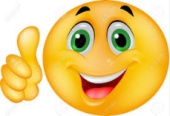 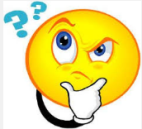 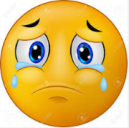 Exercices d’applicationPour préparer le contrôleReconnaître la nature d’un quadrilatèreFiche n°1Reconnaître un parallélogrammeN° 3 p 208N° 55 p 214N° 31 p 212Reconnaître un rectangle, un losange ou un carréN° 15 p 210N°22/23 p 211N°60/61 p 215N°44/45 p213Je dois savoir…Exercices d’applicationPour préparer le contrôleReconnaître la nature d’un quadrilatèreFiche n°1Reconnaître un parallélogrammeN° 3 p 208N° 55 p 214N° 31 p 212Reconnaître un rectangle, un losange ou un carréN° 15 p 210N°22/23 p 211N°60/61 p 215N°44/45 p213Je dois savoir…Exercices d’applicationPour préparer le contrôleReconnaître la nature d’un quadrilatèreFiche n°1Reconnaître un parallélogrammeN° 3 p 208N° 55 p 214N° 31 p 212Reconnaître un rectangle, un losange ou un carréN° 15 p 210N°22/23 p 211N°60/61 p 215N°44/45 p213